UNITED WAY OF SOUTHWEST MINNESOTA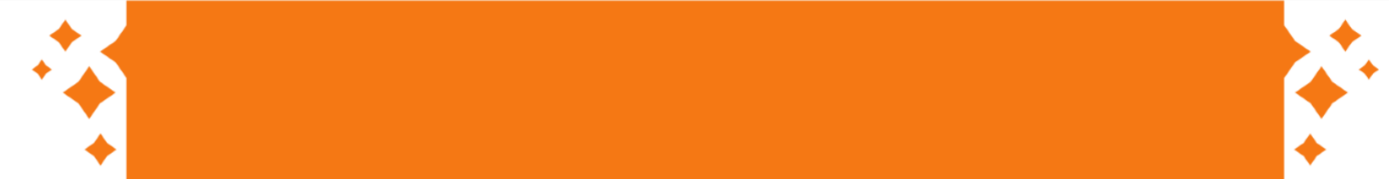 Campaign Text Messaging TemplatesIf your workplace uses texting in addition to or in place of traditional emails, please consider using the following examples to share information about your workplace campaign.Message 1:Hey there!  We will be launching our United Way of Southwest Minnesota campaign on [Campaign start date].  This is a great way for all of us to give back and make a difference in our local communities.  Pledging is very easy and if you get stuck just ask me for help!  More to come!Message 2:Today is the day!!!  Our United Way of Southwest Minnesota campaign is officially kicking off!  [If applicable] Here is the link to make your pledge: [insert pledge link here].  Please see me if you need assistance with making your pledge. Message 3:Need an incentive to give to United Way of Southwest Minnesota? [List any company sponsored incentives].Message 4 (From Leadership/CEO):All of us at [Company name] have the power to make change in our community.  Please join me in giving back by making a donation to our United Way of Southwest Minnesota campaign.  If you have any questions about how to pledge, please reach out to [Campaign Coordinator].Message 5:Thinking of pledging to our United Way of Southwest Minnesota (UWSWMN) campaign?   When you choose to support UWSWMN you are supporting UWSWMN internal programs and local programs that are a vital safety net for our people living in the communities served by UWSWMN.   Message 6:Hey there!  So far, [X number or percent] of our colleagues have pledged to our United Way of Southwest Minnesota campaign.  Still need to make your pledge?  [If applicable]Here is the link [pledge link]. Please contact me if you need assistance with making your pledge. Or Hey there! So far we have reached [percent of goal] of our goal!  Still need to make your pledge?  [If applicable]Here is the link [pledge link].  Please contact me if you need assistance with making your pledge.Message 7:Just a reminder, if you haven’t pledged to our United Way of Southwest Minnesota (UWSWMN) campaign, please do so by [Campaign end date].  Together, we can truly demonstrate [Company name]’s commitment to the people living in the communities served by UWSWMN. [If applicable] Here is the link to pledge [pledge link].  Please contact me if you need assistance making your pledge.Message 8:	Thank you to everyone who participated in our United Way of Southwest Minnesota campaign.  Together our support is going to make a real difference for children and families in our local communities.